_______ sataman ympäristöohjeetTämä satama on Roope-satama, joka kantaa vastuunsa ympäristöstä. Noudatathan alla olevaa ohjeistusta, jotta satamamme säilyy siistinä, viihtyisänä ja turvallisena kaikille kävijöille. Älä kaada tai heitä mitään veneen laidan yli veteen.Veneiden käymäläjätteiden tyhjentäminen on sallittua ainoastaan imutyhjennyslaitteeseen. Lähin imutyhjennyslaite sijaitsee ___ Jos veneessä on kemiallinen käymälä, kysy henkilökunnalta ohjeet sen tyhjentämiseen.Veneilijöille on järjestetty jätteiden vastaanotto. Jätteet tulee lajitella niille osoitettuihin säiliöihin. Satamassa otetaan vastaan seuraavia jätelajeja: sekajäte, biojäte, lasi, metallit, paperi, pahvi, akut ja jäteöljyt.Pilssivesien tyhjentäminen on sallittua ainoastaan tarkoitukseen varatulla laitteella. Muistathan, että pilssissä ollut imumatto tms. kuuluu vaarallisiin jätteisiin.
Pesuvesien laskemista suoraan veteen tulee välttää. Käytä sataman astianpesupaikkaa tai imeytä pesuvedet maahan. Suosi ympäristöä säästäviä pesuaineita.Mikäli havaitset vedessä roskia tai puutavaraa, ilmoita siitä satamahenkilökunnalle. Vältä veneen tyhjäkäyntiä.Makeissa vesissä liikkuvat veneet eivät tarvitse myrkkymaalausta. Itämerellä liikkuville veneille riittää kiinnittymisenestomaali, joka sisältää korkeintaan seitsemän painoprosenttia kuparia (kotisatamat). Suojele ja kunnioita satama-alueen luontoa. Järjestä rannan siivoustalkoot! Katso ohjeet: siistibiitsi.fi
Lisätietoja alueen ympäristöasioista saa kunnan/kaupungin ympäristöpalveluista. Vesilläliikkujien ympäristöasioista voit lukea myös osoitteesta www.pidasaaristosiistina.fi. 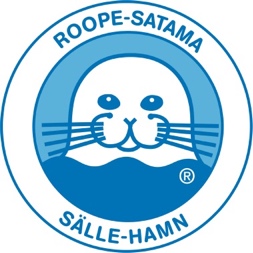 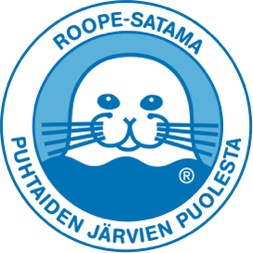 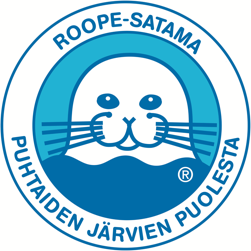 Satamakapteenin allekirjoitusPaikka, aika